令和元年度 第１回新宿事業承継セミナー『資産承継　－大切な財産を守るために－』下記必要事項を記入のうえ、FAXかメールでお申し込みください。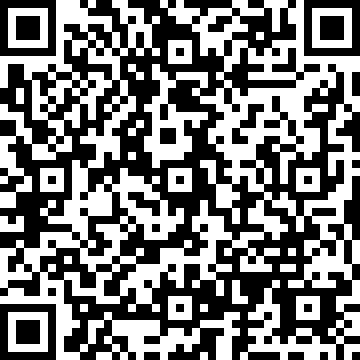 　　　　　申込書は新宿区ホームページからダウンロードできます。(http://www.city.shinjuku.lg.jp/jigyo/sangyo01_002195.html)区内外中小企業経営者等　１００名程度（１企業につき２名まで）※応募者多数の場合は、区内企業を優先し抽選とします。＊記載いただいた情報は、本事業の運営資料として使用する他、新宿区が主催する事業のご案内に利用させていただく場合があります。※募集期間終了後、上記メールアドレスに受付完了の連絡を差し上げます。募集期間終了後にメールが来ない場合は、下記までお問い合わせください。【問合せ】新宿区文化観光産業部産業振興課☎　０３－３３４４－０７０１担当　吉田・松尾・岩波企業名・屋号所在地〒役職・氏名①役職・氏名②電話番号　　　　　　－　　　　　　　　　－メールアドレス　　　　　　　　　＠※上記アドレスに新宿区の産業情報メールマガジンを配信します。　□希望しない